განმცხადებლის სახელი, გვარი, ხელმოწერა / applicants name, signature:   თარიღი / Date:                                                                               ___________________________________     საავიაციო ტექნიკის საფრენად ვარგისობის მართვის  საწარმოს სერტიფიკატის გაცემის განაცხადიApplication for issue of CAMO Certificate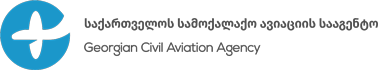 0114, თბილისი, I ხეივნის ქუჩის დასაწყისი, საქართველო(+995 32) 2 94 80 10 (შიდა ნომერი 110)air@gcaa.geBeginning of I Kheivani Street0114, Tbilisi, Georgia ,Tel/Fax: +995322948010 ext:110E-mail: air@gcaa.ge1.განაცხადის სახე/ Type of applicationგანაცხადის სახე/ Type of application სერტიფიკატის გაცემა/Initial issue; სერტიფიკატის/დანართის  შეცვლა/ Changes;  დუბლიკატის გაცემა/ Issue of Duplicate; უცხო სერტიფიკატის აღიარება/Validation of Foreign Certificate  . სერტიფიკატის გაცემა/Initial issue; სერტიფიკატის/დანართის  შეცვლა/ Changes;  დუბლიკატის გაცემა/ Issue of Duplicate; უცხო სერტიფიკატის აღიარება/Validation of Foreign Certificate  . სერტიფიკატის გაცემა/Initial issue; სერტიფიკატის/დანართის  შეცვლა/ Changes;  დუბლიკატის გაცემა/ Issue of Duplicate; უცხო სერტიფიკატის აღიარება/Validation of Foreign Certificate  .2. საწარმოს დასახელება/ Registered Name of the Organization2. საწარმოს დასახელება/ Registered Name of the Organization2. საწარმოს დასახელება/ Registered Name of the Organization3. საიდენტიფიკაციო კოდი/Identification Code3. საიდენტიფიკაციო კოდი/Identification Code3. საიდენტიფიკაციო კოდი/Identification Code4. საწარმოს იურიდიული მისამართი, organizations legal Address:4. საწარმოს იურიდიული მისამართი, organizations legal Address:4. საწარმოს იურიდიული მისამართი, organizations legal Address:5. სერტიფიკატის/certificate № (ცვლილების, დუბლიკატის გაცემის ან უცხო სერტიფიკატის აღიარების  შემთხვევაში/ only for Changes or duplicate or validation of foreign Certificate)5. სერტიფიკატის/certificate № (ცვლილების, დუბლიკატის გაცემის ან უცხო სერტიფიკატის აღიარების  შემთხვევაში/ only for Changes or duplicate or validation of foreign Certificate)5. სერტიფიკატის/certificate № (ცვლილების, დუბლიკატის გაცემის ან უცხო სერტიფიკატის აღიარების  შემთხვევაში/ only for Changes or duplicate or validation of foreign Certificate)6. საწარმოს ადგილმდებარეობა / location of organization6. საწარმოს ადგილმდებარეობა / location of organization6. საწარმოს ადგილმდებარეობა / location of organization7. საწარმოს სახეობა / CAMO Type:7. საწარმოს სახეობა / CAMO Type:7. საწარმოს სახეობა / CAMO Type:   საწარმოს არის სხ-ის ექსპლუატანტის ნაწილი/Part of an AOC        დამოუკიდებელი საწარმო/ Independent CAMO;   საწარმოს არის სხ-ის ექსპლუატანტის ნაწილი/Part of an AOC        დამოუკიდებელი საწარმო/ Independent CAMO;   საწარმოს არის სხ-ის ექსპლუატანტის ნაწილი/Part of an AOC        დამოუკიდებელი საწარმო/ Independent CAMO;8. საავიაციო ტექნიკის ტექნიკური მომსახურების სახეობები და დასაშვებ სამუშაოთა ნუსხა/ Scope of the approval relevant to this application8. საავიაციო ტექნიკის ტექნიკური მომსახურების სახეობები და დასაშვებ სამუშაოთა ნუსხა/ Scope of the approval relevant to this application8. საავიაციო ტექნიკის ტექნიკური მომსახურების სახეობები და დასაშვებ სამუშაოთა ნუსხა/ Scope of the approval relevant to this application9. ხელმძღვანელი პასუხისმგებელი პირი,  / Accountable Manager9. ხელმძღვანელი პასუხისმგებელი პირი,  / Accountable Manager9. ხელმძღვანელი პასუხისმგებელი პირი,  / Accountable Managerსახელი, გვარი/Name, Last name:სახელი, გვარი/Name, Last name:თანამდებობა/Position in the Organisation:თანამდებობა/Position in the Organisation:საჰაერო ხომალდის ტიპი/ სერია/ ჯგუფი Aircraft Type/Series/ Groupსაფრენად ვარგისობის განხილვაAirworthiness Reviewფვს-ის გარეშე ფრენა Permit To Flyქვეკონტრაქტორი საწარმოებიSubcontracted organization(s)